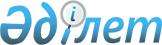 О реструктуризации негосударственных внешних займов, привлеченных в рамках кредитной линии Турции под государственную гарантию Республики КазахстанПостановление Правительства Республики Казахстан от 20 декабря 2000 года N 1866

      В целях выполнения обязательств Республики Казахстан перед иностранным кредитором и минимизации расходов республиканского бюджета на обслуживание турецкой кредитной линии по негосударственным внешним займам, имеющим государственные гарантии Республики Казахстан, Правительство Республики Казахстан постановляет: 

      1. Принять предложение закрытого акционерного общества "Эксимбанк Казахстан" о реструктуризации негосударственных внешних займов, привлеченных в рамках кредитной линии Турции под государственную гарантию Республики Казахстан. 

      2. Министерству финансов Республики Казахстан: 

      в соответствии с государственной гарантией, выданной 20 мая 1999 года N 0000035, на основании счетов иностранного банка оплатить за закрытое акционерное общество "Эксимбанк Казахстан" просроченные платежи в сумме 3 712 102,01 долларов США (три миллиона семьсот двенадцать тысяч сто два доллара один цент) в пределах средств, предусмотренных в республиканском бюджете на 2000 год Z990473_ по программе 81 "Кредитование, связанное с выполнением обязательств по правительственным гарантиям"; 

      по согласованию с закрытым акционерным обществом "Эксимбанк Казахстан" провести реструктуризацию негосударственных внешних займов, привлеченных в рамках кредитной линии Турции под государственную гарантию Республики Казахстан, путем оформления всех необходимых документов с Turk Ехiмbаnк; 

      провести необходимое переоформление ранее выданной государственной гарантии Республики Казахстан от 20 мая 1999 года N 0000035 по негосударственным внешним займам, привлеченным в рамках кредитной линии Турции. 

      3. Министерству юстиции Республики Казахстан представить Turk Eximbank юридическое заключение о соответствии переоформленных документов и государственной гарантии Республики Казахстан законодательству Республики Казахстан. 

      4. Рекомендовать закрытому акционерному обществу "Эксимбанк Казахстан" в месячный срок переоформить ранее заключенные кредитные соглашения с товариществом с ограниченной ответственностью Казахско-Турецким совместным предприятием "Медеу-Эмсаш-Алатау", открытым акционерным обществом совместным Казахстанско-Турецким предприятием "Отель-Астана", закрытым акционерным обществом совместным Казахстанско-Турецким предприятием "Окан-Казинтер", открытым акционерным обществом Казахстанско-Турецким совместным предприятием "Айт-Отель" по турецкой кредитной линии с учетом реструктуризации долга. 

      5. Министерству финансов Республики Казахстан, закрытому акционерному обществу "Эксимбанк Казахстан" (по согласованию) принять все необходимые меры по обеспечению возврата отвлеченных средств в республиканский бюджет.      6. Контроль за исполнением настоящего постановления возложить на Министерство финансов Республики Казахстан.      7. Настоящее постановление вступает в силу со дня подписания.           Премьер-Министр        Республики Казахстан(Специалисты: Склярова И.В.,              Мартина Н.А.)      
					© 2012. РГП на ПХВ «Институт законодательства и правовой информации Республики Казахстан» Министерства юстиции Республики Казахстан
				